В номере:1. Решение Собрания депутатов № 18/1 от 17.12.2021 г. «О согласии на преобразование муниципальных образований путем объединения всех поселений, входящих в состав Цивильского района Чувашской Республики, и наделения вновь образованного муниципального образования статусом муниципального округа с наименованием Цивильский муниципальный округ Чувашской Республики с административным центром:  город Цивильск» В соответствии со статьей 13 Федерального закона от 06 октября 2003 года № 131-ФЗ «Об общих принципах организации местного самоуправления в Российской Федерации», Уставом Цивильского района Чувашской Республики, выражая мнение населения Таушкасинского сельского поселения Цивильского района Чувашской Республики,      Собрание депутатов Таушкасинского   сельского поселения Цивильского района Чувашской Республики РЕШИЛО:1. Согласиться на преобразование муниципальных образований путем объединения всех поселений, входящих в состав Цивильского района Чувашской Республики: Богатыревского сельского поселения Цивильского района Чувашской Республики, Булдеевского сельского поселения Цивильского района Чувашской Республики, Второвурманкасинского сельского поселения Цивильского района Чувашской Республики, Игорварского сельского поселения Цивильского района Чувашской Республики, Конарского сельского поселения Цивильского района Чувашской Республики, Малоянгорчинского сельского поселения Цивильского района Чувашской Республики, Медикасинского сельского поселения Цивильского района Чувашской Республики, Михайловского сельского поселения Цивильского района Чувашской Республики, Опытного сельского поселения Цивильского района Чувашской Республики, Первостепановского сельского поселения Цивильского района Чувашской Республики, Поваркасинского сельского поселения Цивильского района Чувашской Республики, Рындинского сельского поселения Цивильского района Чувашской Республики, Таушкасинского  сельского поселения Цивильского района Чувашской Республики, Тувсинского сельского поселения Цивильского района Чувашской Республики, Чиричкасинского сельского поселения Цивильского района Чувашской Республики, Чурачикского сельского поселения Цивильского района Чувашской Республики, Цивильского городского поселения Цивильского района Чувашской Республики и внести в Государственный Совет Чувашской Республики в порядке законодательной инициативы проект Закона Чувашской Республики «О преобразовании муниципальных образований Цивильского муниципального района Чувашской Республики и о внесении изменений в Закон Чувашской Республики «Об установлении границ муниципальных образований Чувашской Республики и наделении их статусом городского, сельского поселения, муниципального района, муниципального округа и  городского округа».2. Направить настоящее решение в Собрание депутатов Цивильского района Чувашской Республики.3. Настоящее решение вступает в силу после его официального опубликования в информационном издании «Таушкасинский вестник».2. Чебоксарская межрайонная природоохранная прокуратура разъясняет: Установлен порядок размещения и обновления госорганами информации о состоянии окружающей средыПостановлением Правительства РФ от 16.12.2021 N 2314
"Об утверждении Правил размещения и обновления федеральными органами исполнительной власти, органами исполнительной власти субъектов Российской Федерации, органами местного самоуправления или уполномоченными ими организациями информации о состоянии окружающей среды (экологической информации) на официальных сайтах в информационно-телекоммуникационной сети "Интернет" или с помощью государственных и муниципальных информационных систем, в том числе содержания информации о состоянии окружающей среды (экологической информации) и формы ее размещения" предусмотрено, что федеральные, региональные и местные власти должны размещать на своих официальных сайтах или с помощью государственных и муниципальных информационных систем экологическую информацию (в том числе сведения о качестве атмосферного воздуха, почвы, водных и лесных ресурсов, о вредных выбросах и сбросах, уровне радиационного фона), которая является общедоступной и предоставляется на безвозмездной основе.В приложении к документу закреплен перечень подлежащей размещению информации, который содержит 82 позиции и закрепляет срок размещения тех или иных сведений, а также определяет ведомства, ответственные за их размещение.С 1 января 2022 г. вводятся в действие актуализированные правила определения размера разовых платежей за пользование недрами на участках недр, которые предоставляются в пользование без проведения аукционовПостановлением Правительства РФ от 28.12.2021 N 2498
"Об определении размера разовых платежей за пользование недрами на участках недр, которые предоставляются в пользование без проведения аукционов"  установлен порядок определения размера разовых платежей за пользование недрами на участках недр, которые предоставляются в пользование без проведения аукционов на право пользования участком недр для разведки и добычи полезных ископаемых или для геологического изучения недр, разведки и добычи полезных ископаемых, осуществляемых по совмещенной лицензии, за исключением предоставляемого на праве краткосрочного (сроком до 1 года) пользования участком недр:при оформлении лицензии на пользование недрами на участке недр, который предоставляется в пользование без проведения аукциона;при внесении изменений в лицензию на пользование недрами по основаниям, предусмотренным пунктами 3 и 4 части пятой статьи 12.1 Закона Российской Федерации "О недрах".Аукцион на право пользования участком недр федерального значения, участком недр местного значения, а также участком недр, не отнесенным к участкам недр федерального или местного значения с 1 января 2022 года, проводится в электронной форме (Постановление Правительства РФ от 28.12.2021 N 2499)Новый порядок проведения аукциона не применяется в отношении аукциона на право пользования участком недр федерального значения, участком недр местного значения, а также участком недр, не отнесенным к участкам недр федерального или местного значения, объявление о проведении которого на 1 января 2022 года размещено на официальном сайте Российской Федерации в информационно-телекоммуникационной сети "Интернет" для размещения информации о проведении торгов. В данной ситуации аукцион проводится в соответствии с правовыми актами, регламентирующими проведение такого аукциона на право пользования указанными участками недр, действовавшими на день размещения такого объявления.Терминология Водного кодекса РФ в части определения ширины прибрежной защитной полосы водоема приведена в соответствие с законодательством о рыболовстве и сохранении водных биологических ресурсовФедеральным законом от 21.12.2021 N 420-ФЗ "О внесении изменения в статью 65 Водного кодекса Российской Федерации" определено, что ширина прибрежной защитной полосы реки, озера, водохранилища, являющихся средой обитания, местами воспроизводства, нереста, нагула, миграционными путями особо ценных водных биологических ресурсов (при наличии одного из показателей) и (или) используемых для добычи (вылова), сохранения таких видов водных биологических ресурсов и среды их обитания, устанавливается в размере двухсот метров независимо от уклона берега.Подписан закон об упразднении одного из видов зон с особыми условиями использования территорий - рыбоохранных зонФедеральным законом от 30.12.2021 N 445-ФЗ "О внесении изменений в Федеральный закон "О рыболовстве и сохранении водных биологических ресурсов" и отдельные законодательные акты Российской Федерации" предусматривается, что рыбоохранные зоны, установленные до 1 января 2022 года, и водный объект или его часть, к которым прилегают такие зоны, признаются рыбохозяйственными заповедными зонами до 1 января 2025 года.Президент РФ подписал закон об обеспечении исполнения собственниками опасных производственных объектов обязанности по ликвидации последствий негативного воздействия на окружающую средуФедеральным законом от 30.12.2021 N 446-ФЗ
"О внесении изменений в Федеральный закон "Об охране окружающей среды" и отдельные законодательные акты Российской Федерации" предусмотрены особенности охраны окружающей среды при эксплуатации и выводе из эксплуатации (консервации или ликвидации) отдельных производственных объектов (объектов I и II классов опасности).За неисполнение юридическим лицом, индивидуальным предпринимателем, которым принадлежат отдельные производственные объекты, установленных законом требований предусмотрено взимание компенсационного платежа в размере стоимости ликвидационных мероприятий, а в случае неуплаты платежа - приостановка объявления о выплате и выплаты дивидендов.Предусмотрены положения о направлении на природоохранные мероприятия штрафов, средств от платежей по искам о возмещении вреда, причиненного окружающей среде, платы за негативное воздействие на окружающую среду.Федеральный закон вступает в силу с 1 сентября 2022 года, за исключением положений, для которых установлен иной срок вступления их в силу.Утверждены индикаторы риска нарушения обязательных требований при осуществлении федерального государственного контроля (надзора) в области рыболовства и сохранения водных биологических ресурсовВ соответствии с приказом Минсельхоза России от 11.10.2021 N 697
"Об утверждении перечня индикаторов риска нарушения обязательных требований при осуществлении федерального государственного контроля (надзора) в области рыболовства и сохранения водных биологических ресурсов" такими индикаторами являются: обнаружение должностными лицами Росрыболовства на водных объектах, в том числе на рыболовных участках, находящихся в нерабочем состоянии орудий добычи (вылова) водных биологических ресурсов, запрещенных в соответствии с законодательством о рыболовстве и сохранении водных биологических ресурсов к применению в районах добычи (вылова) водных биологических ресурсов в период действия запрета добычи (вылова) водных биологических ресурсов; обнаружение должностными лицами Росрыболовства на водных объектах, в том числе на рыболовных участках, отходов переработки уловов водных биологических ресурсов, добыча (вылов) которых запрещена в соответствии с законодательством о рыболовстве и сохранении водных биологических ресурсов в районах добычи (вылова) водных биологических ресурсов в период действия запрета добычи (вылова) водных биологических ресурсов.Усилена административная ответственность за нарушение требований экологической безопасности при проведении работ в сфере недропользования (Федеральный закон от 21.12.2021 N 419-ФЗ "О внесении изменений в Кодекс Российской Федерации об административных правонарушениях")В частности, представление на согласование плана предупреждения и ликвидации разливов нефти и нефтепродуктов, содержащего заведомо недостоверные сведения (информацию), либо неисполнение обязанности утвердить указанный план, иметь в наличии собственные аварийно-спасательные службы и (или) аварийно-спасательные формирования, силы и средства постоянной готовности, предназначенные для предупреждения и ликвидации разливов нефти и нефтепродуктов, и (или) привлекать их на договорной основе повлечет наложение штрафа на должностных лиц в размере от 10 тысяч до 30 тысяч рублей; на ИП - от 30 тысяч до 50 тысяч рублей; на юрлиц - от 100 тысяч до 300 тысяч рублей.Установлена ответственность за повторное совершение указанных правонарушений.Таушкасинский  вестник2022январь20четвергГазета основана 26 мая 2011  года№03(219)Председатель Собрания депутатов Таушкасинскогосельского поселения_________________Н.В.НиколаеваГлава Таушкасинскогосельского поселения_________________А.Г.Соловьев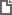 